CH-208 (APPLIED CHEMISTRY)Lecture plan (Fall 2020)This syllabus is tentative and subject to change at the instructor’s discretion.             University of Management & Technology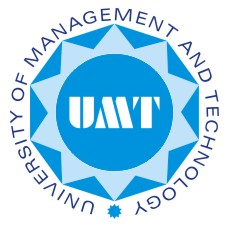 School of ScienceDepartment of Chemistry             University of Management & TechnologySchool of ScienceDepartment of Chemistry             University of Management & TechnologySchool of ScienceDepartment of Chemistry             University of Management & TechnologySchool of ScienceDepartment of Chemistry             University of Management & TechnologySchool of ScienceDepartment of ChemistryCH-208 (APPLIED CHEMISTRY)CH-208 (APPLIED CHEMISTRY)CH-208 (APPLIED CHEMISTRY)CH-208 (APPLIED CHEMISTRY)CH-208 (APPLIED CHEMISTRY)Lecture ScheduleSemesterSemesterPre-requisiteNil  Credit HoursCredit Hours3InstructorDr. Abdul RaufContactContactOfficeOffice HoursOffice HoursCourse DescriptionThe applied chemistry course is designed to develop an understanding of the applications of chemistry to various processes, focusing on their practical applications, problem solving, and key skills in order to progress in their prospective career. The majority of graduate chemists work in industrial sector. Therefore, it is critical to have an understanding of chemistry in this context. This course covers the significant fundamental aspects of applied chemistry and the production of important inorganic compounds which are essential for BS chemistry students.The applied chemistry course is designed to develop an understanding of the applications of chemistry to various processes, focusing on their practical applications, problem solving, and key skills in order to progress in their prospective career. The majority of graduate chemists work in industrial sector. Therefore, it is critical to have an understanding of chemistry in this context. This course covers the significant fundamental aspects of applied chemistry and the production of important inorganic compounds which are essential for BS chemistry students.The applied chemistry course is designed to develop an understanding of the applications of chemistry to various processes, focusing on their practical applications, problem solving, and key skills in order to progress in their prospective career. The majority of graduate chemists work in industrial sector. Therefore, it is critical to have an understanding of chemistry in this context. This course covers the significant fundamental aspects of applied chemistry and the production of important inorganic compounds which are essential for BS chemistry students.The applied chemistry course is designed to develop an understanding of the applications of chemistry to various processes, focusing on their practical applications, problem solving, and key skills in order to progress in their prospective career. The majority of graduate chemists work in industrial sector. Therefore, it is critical to have an understanding of chemistry in this context. This course covers the significant fundamental aspects of applied chemistry and the production of important inorganic compounds which are essential for BS chemistry students.Expected OutcomesThis course aims to provide students with an understanding of chemistry as it applies to industrial processes, as well as an understanding of some basic concepts that are relevant in the industrial world. Specific areas include industrial organic chemistry and industrial inorganic chemistry. On successful completion of this course, students will be able to develop an understanding of the range and uses of chemistry methods in industry, the role of chemistry in industrial processing and an understanding of the chemist problem solving for industry.This course aims to provide students with an understanding of chemistry as it applies to industrial processes, as well as an understanding of some basic concepts that are relevant in the industrial world. Specific areas include industrial organic chemistry and industrial inorganic chemistry. On successful completion of this course, students will be able to develop an understanding of the range and uses of chemistry methods in industry, the role of chemistry in industrial processing and an understanding of the chemist problem solving for industry.This course aims to provide students with an understanding of chemistry as it applies to industrial processes, as well as an understanding of some basic concepts that are relevant in the industrial world. Specific areas include industrial organic chemistry and industrial inorganic chemistry. On successful completion of this course, students will be able to develop an understanding of the range and uses of chemistry methods in industry, the role of chemistry in industrial processing and an understanding of the chemist problem solving for industry.This course aims to provide students with an understanding of chemistry as it applies to industrial processes, as well as an understanding of some basic concepts that are relevant in the industrial world. Specific areas include industrial organic chemistry and industrial inorganic chemistry. On successful completion of this course, students will be able to develop an understanding of the range and uses of chemistry methods in industry, the role of chemistry in industrial processing and an understanding of the chemist problem solving for industry.Textbook      &Reference BooksIndustrial Inorganic chemistry, K.H. Buchel, H.-H.Moretto, P. Woditsch, 2nd Eidition, WILEY-VCH, 2003Industrial Inorganic Chemistry by Mark Anthony Benevento, Industrial Chemistry by Rodgers, 1st Eidition. 2015Chemical Engineering process by Dadyer and McCabe McGre Hill, New YorkShreve’s Chemical Process Industries by Randolph Norris Shreve, George T Austin, 5th Eidtion, McGraw-Hill, 1984.Applied chemistry: a textbook for engineers and technologists. By Gesser, Hyman D., Kluwer Academic/Plenum Publishers, Second Edition, 2002Industrial Inorganic chemistry, K.H. Buchel, H.-H.Moretto, P. Woditsch, 2nd Eidition, WILEY-VCH, 2003Industrial Inorganic Chemistry by Mark Anthony Benevento, Industrial Chemistry by Rodgers, 1st Eidition. 2015Chemical Engineering process by Dadyer and McCabe McGre Hill, New YorkShreve’s Chemical Process Industries by Randolph Norris Shreve, George T Austin, 5th Eidtion, McGraw-Hill, 1984.Applied chemistry: a textbook for engineers and technologists. By Gesser, Hyman D., Kluwer Academic/Plenum Publishers, Second Edition, 2002Industrial Inorganic chemistry, K.H. Buchel, H.-H.Moretto, P. Woditsch, 2nd Eidition, WILEY-VCH, 2003Industrial Inorganic Chemistry by Mark Anthony Benevento, Industrial Chemistry by Rodgers, 1st Eidition. 2015Chemical Engineering process by Dadyer and McCabe McGre Hill, New YorkShreve’s Chemical Process Industries by Randolph Norris Shreve, George T Austin, 5th Eidtion, McGraw-Hill, 1984.Applied chemistry: a textbook for engineers and technologists. By Gesser, Hyman D., Kluwer Academic/Plenum Publishers, Second Edition, 2002Industrial Inorganic chemistry, K.H. Buchel, H.-H.Moretto, P. Woditsch, 2nd Eidition, WILEY-VCH, 2003Industrial Inorganic Chemistry by Mark Anthony Benevento, Industrial Chemistry by Rodgers, 1st Eidition. 2015Chemical Engineering process by Dadyer and McCabe McGre Hill, New YorkShreve’s Chemical Process Industries by Randolph Norris Shreve, George T Austin, 5th Eidtion, McGraw-Hill, 1984.Applied chemistry: a textbook for engineers and technologists. By Gesser, Hyman D., Kluwer Academic/Plenum Publishers, Second Edition, 2002Grading PolicyQuizzes                                             15% Assignments                                     20%Midterm Exam                                 25%Final Exam:                                      40%Quizzes                                             15% Assignments                                     20%Midterm Exam                                 25%Final Exam:                                      40%All quizzes will be announced well before time.No make-ups will be offered for missed quizzes.All quizzes will be announced well before time.No make-ups will be offered for missed quizzes.WeekLecturesTOPICSCH112Overview and Introduction of Applied chemistry and industrial processMaterials that are mined, Materials from water, Inorganics extracted from organic sources, Materials from air1212Sulfuric Acid Production, Introduction, Sulfur sourcing, Sulfuric acid, methods of productionSulfuric acid, annual volume of production, Sulfuric acid uses, Derivatives, Recycling2 312Sulfuric acid uses, Derivatives, Recycling Industrial Gases, Isolation, and Uses, 23412Nitrogen-Based Inorganic Compounds, Ammonia Ammonium nitrate, Nitric acid, Urea, 4512Ammonium sulfate, Nitrogen PollutionFertilizers, Introduction, Nitrogen based, Phosphorus based, 45612Potassium-containing, Mixed Fertilizers and the NPK Rating System, Calcium and Limestone-Based Products, Introduction, Lime and its uses56712Sodium Carbonate (or: Soda Ash), Calcium chloride, Limestone-based construction materials Sodium Chloride, Sodium Chloride Recovery and Production, 67812Major Chemicals Produced from Salt, The Mercury Cell, The Diaphragm Cell, The Membrane Cell, Hydrochloric acid,Fluorine, Fluorite, and Fluorine-Based Materials, 78912Metspar and acidspar, MID TERM EXAM1012Hydrofluoric acid, Teflon, Perfluorooctanoic Acid, Borderline Inorganics–Organics, Carbon Black (or: Channel Black, Colloidal Black, Furnace Black, and Thermal Black) , Sodium tri-poly-phosphate, 891112Borax and Borates, AsphaltIron and Steel, Current iron production, By-product Production, 9111212Recycling, Aluminum, Copper, Ore sources, Production methods, 11121312Major industrial uses, Other copper alloys Other Major metals for industrial use, Titanium, Chromium,13141412Mercury, Gold , Rare Earth Elements, Isolation and production, Rare Earth Element Purification, Rare Earth Element Uses, 14151512Lightweight Materials, Lightweight alloys, Metal foams, Titanium alloys, Magnesium alloys, Beryllium and beryllium alloys, Metal-Organic Frameworks (MOFs) 181612Hard Materials, Introduction, Diamond, Diamond Synthesis, Silicon Carbide, Boron and carbon nitrides, Metal borides, Recycling, 20